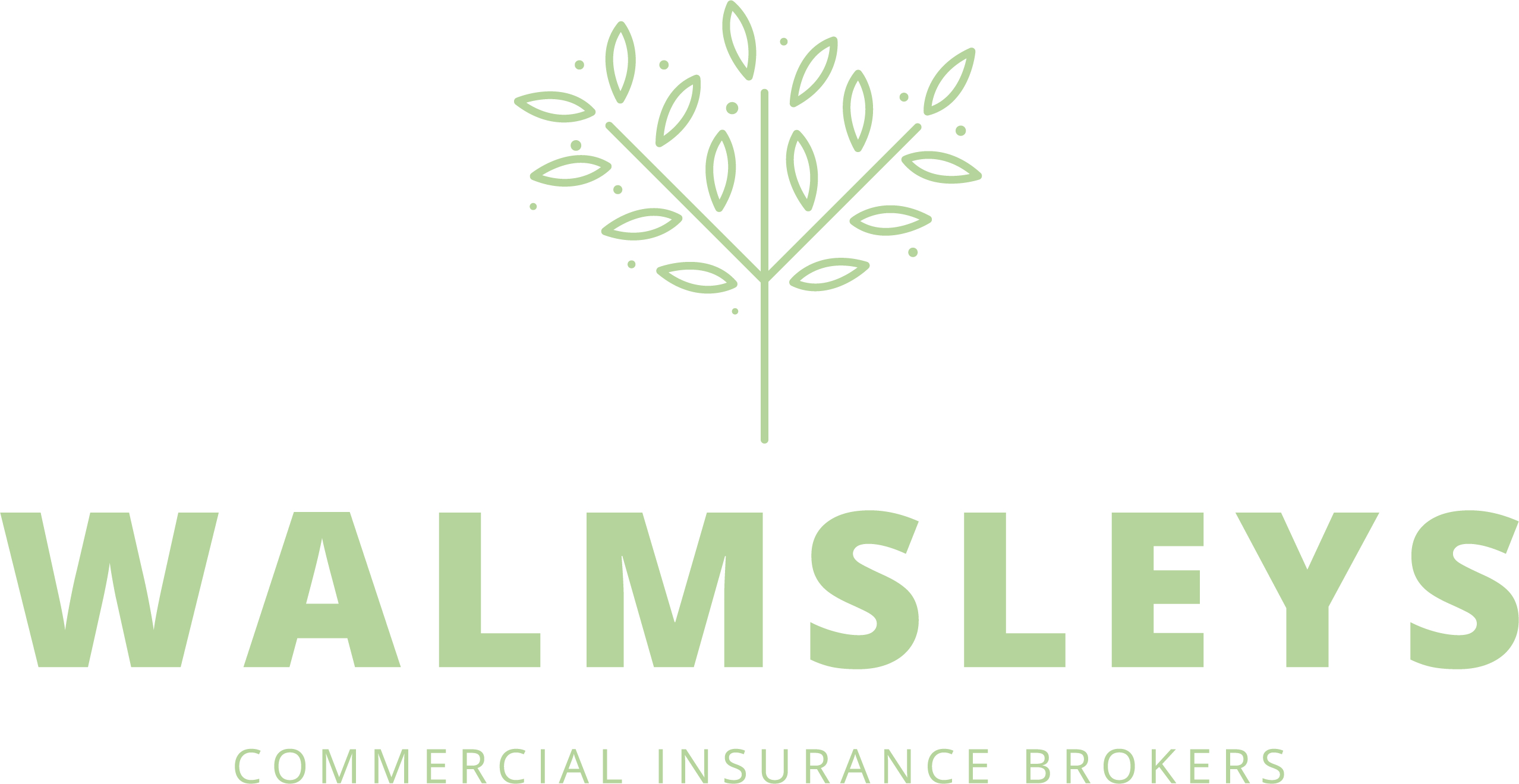 PROPERTY DAMAGE REPORT FORMPlease note that if you have suffered a Theft or Malicious Damage loss, the incident must be reported to the Police as soon as possible.We ask that you refer to your policy booklet and read carefully any terms, conditions or warranties that may apply to your claim.Please complete this form and return to Walmsleys Commercial Insurance Brokers, 17-21 Dicconson Street, Wigan WN1 1RG Telephone 0345 467 7192   Fax 01942 765339   Email iansage@wcib.co.uk PolicyholderPolicyholderPolicyholderPolicyholderPolicyholderPolicyholderPolicyholderPolicyholderPolicyholderPolicyholderPolicyholderPolicyholderBusiness Name:Insurer:Insurer:Insurer:Occupation:Policy Number:Policy Number:Policy Number:Address:Daytime Telephone No:Daytime Telephone No:Daytime Telephone No:Mobile telephone No:Mobile telephone No:Mobile telephone No:Email Address:Email Address:Email Address:Postcode:Contact Name:Contact Name:Contact Name:Are you VAT registered?Are you VAT registered?Yes/NoIf ‘Yes, VAT Number?If ‘Yes, VAT Number?What percentage can you recover?What percentage can you recover?What percentage can you recover?%Risk address affected by the lossRisk address affected by the lossRisk address affected by the lossRisk address affected by the lossRisk address affected by the lossRisk address affected by the lossRisk address affected by the lossRisk address affected by the lossRisk address affected by the lossRisk address affected by the lossRisk address affected by the lossRisk address affected by the lossAddress: (If different from above)Address: (If different from above)Address: (If different from above)Description & Construction of Premises:Description & Construction of Premises:Description & Construction of Premises:What are the premises used for?What are the premises used for?What are the premises used for?Were premises occupied at the time of loss?Were premises occupied at the time of loss?Were premises occupied at the time of loss?Yes / NoIf ‘No’, when were they last occupied?If ‘No’, when were they last occupied?If ‘No’, when were they last occupied?If ‘No’, when were they last occupied?If ‘No’, when were they last occupied?Please advise the current values of:Please advise the current values of:Please advise the current values of:The Building£££The ContentsThe ContentsThe Contents££Does anyone else have a financial interest in the property (i.e. Mortgage, Tenant etc.)Does anyone else have a financial interest in the property (i.e. Mortgage, Tenant etc.)Does anyone else have a financial interest in the property (i.e. Mortgage, Tenant etc.)Does anyone else have a financial interest in the property (i.e. Mortgage, Tenant etc.)Does anyone else have a financial interest in the property (i.e. Mortgage, Tenant etc.)Does anyone else have a financial interest in the property (i.e. Mortgage, Tenant etc.)Does anyone else have a financial interest in the property (i.e. Mortgage, Tenant etc.)Does anyone else have a financial interest in the property (i.e. Mortgage, Tenant etc.)Does anyone else have a financial interest in the property (i.e. Mortgage, Tenant etc.)Does anyone else have a financial interest in the property (i.e. Mortgage, Tenant etc.)Yes / NoYes / NoIf ‘Yes’, please give name, address and nature of interest:If ‘Yes’, please give name, address and nature of interest:If ‘Yes’, please give name, address and nature of interest:If ‘Yes’, please give name, address and nature of interest:If ‘Yes’, please give name, address and nature of interest:If ‘Yes’, please give name, address and nature of interest:If ‘Yes’, please give name, address and nature of interest:If ‘Yes’, please give name, address and nature of interest:If ‘Yes’, please give name, address and nature of interest:If ‘Yes’, please give name, address and nature of interest:If ‘Yes’, please give name, address and nature of interest:If ‘Yes’, please give name, address and nature of interest:Have you had any previous losses in the last 5 years?Have you had any previous losses in the last 5 years?Have you had any previous losses in the last 5 years?Have you had any previous losses in the last 5 years?Have you had any previous losses in the last 5 years?Have you had any previous losses in the last 5 years?Have you had any previous losses in the last 5 years?Have you had any previous losses in the last 5 years?Have you had any previous losses in the last 5 years?Have you had any previous losses in the last 5 years?Yes / NoYes / NoIf ‘Yes’, please give details:If ‘Yes’, please give details:If ‘Yes’, please give details:If ‘Yes’, please give details:If ‘Yes’, please give details:If ‘Yes’, please give details:If ‘Yes’, please give details:If ‘Yes’, please give details:If ‘Yes’, please give details:If ‘Yes’, please give details:If ‘Yes’, please give details:If ‘Yes’, please give details:Loss DetailsLoss DetailsLoss DetailsLoss DetailsLoss DetailsLoss DetailsLoss DetailsLoss DetailsLoss DetailsLoss DetailsLoss DetailsLoss DetailsDate & Time that loss/damage was discovered:Date & Time that loss/damage was discovered:Date & Time that loss/damage was discovered:Date & Time that loss/damage was discovered:Date & Time that loss/damage was discovered:Date & Time that loss/damage was discovered:How did the loss/damage occur? (Please give full details):How did the loss/damage occur? (Please give full details):How did the loss/damage occur? (Please give full details):How did the loss/damage occur? (Please give full details):How did the loss/damage occur? (Please give full details):How did the loss/damage occur? (Please give full details):How did the loss/damage occur? (Please give full details):How did the loss/damage occur? (Please give full details):How did the loss/damage occur? (Please give full details):How did the loss/damage occur? (Please give full details):How did the loss/damage occur? (Please give full details):How did the loss/damage occur? (Please give full details):What is the extent of the loss/damage including details of areas/items affected? (Please attach any supporting evidence of loss I.e. photos, reports etc)What is the extent of the loss/damage including details of areas/items affected? (Please attach any supporting evidence of loss I.e. photos, reports etc)What is the extent of the loss/damage including details of areas/items affected? (Please attach any supporting evidence of loss I.e. photos, reports etc)What is the extent of the loss/damage including details of areas/items affected? (Please attach any supporting evidence of loss I.e. photos, reports etc)What is the extent of the loss/damage including details of areas/items affected? (Please attach any supporting evidence of loss I.e. photos, reports etc)What is the extent of the loss/damage including details of areas/items affected? (Please attach any supporting evidence of loss I.e. photos, reports etc)What is the extent of the loss/damage including details of areas/items affected? (Please attach any supporting evidence of loss I.e. photos, reports etc)What is the extent of the loss/damage including details of areas/items affected? (Please attach any supporting evidence of loss I.e. photos, reports etc)What is the extent of the loss/damage including details of areas/items affected? (Please attach any supporting evidence of loss I.e. photos, reports etc)What is the extent of the loss/damage including details of areas/items affected? (Please attach any supporting evidence of loss I.e. photos, reports etc)What is the extent of the loss/damage including details of areas/items affected? (Please attach any supporting evidence of loss I.e. photos, reports etc)What is the extent of the loss/damage including details of areas/items affected? (Please attach any supporting evidence of loss I.e. photos, reports etc)Please complete the following additional questions where relevantPlease complete the following additional questions where relevantPlease complete the following additional questions where relevantPlease complete the following additional questions where relevantPlease complete the following additional questions where relevantPlease complete the following additional questions where relevantPlease complete the following additional questions where relevantPlease complete the following additional questions where relevantPlease complete the following additional questions where relevantPlease complete the following additional questions where relevantTheft OnlyTheft OnlyTheft OnlyTheft OnlyTheft OnlyTheft OnlyTheft OnlyTheft OnlyTheft OnlyTheft OnlyHow did the thieves gain entry to the premises?How did the thieves gain entry to the premises?How did the thieves gain entry to the premises?Were there any witnesses or is there any CCTV footage which may be relevant?Were there any witnesses or is there any CCTV footage which may be relevant?Were there any witnesses or is there any CCTV footage which may be relevant?Were there any witnesses or is there any CCTV footage which may be relevant?Were there any witnesses or is there any CCTV footage which may be relevant?Were there any witnesses or is there any CCTV footage which may be relevant?Were there any witnesses or is there any CCTV footage which may be relevant?Were there any witnesses or is there any CCTV footage which may be relevant?Were there any witnesses or is there any CCTV footage which may be relevant?Yes / NoHave the Police been notified?Have the Police been notified?Have the Police been notified?Yes / NoYes / NoIf ‘Yes’ please give Crime Reference No:If ‘Yes’ please give Crime Reference No:If ‘Yes’ please give Crime Reference No:If ‘Yes’ please give Crime Reference No:Name & Address of Police Station:Name & Address of Police Station:Name & Address of Police Station:Malicious Damage OnlyMalicious Damage OnlyMalicious Damage OnlyMalicious Damage OnlyMalicious Damage OnlyMalicious Damage OnlyMalicious Damage OnlyMalicious Damage OnlyMalicious Damage OnlyMalicious Damage OnlyWere there any witnesses or is there any CCTV footage which may be relevant?Were there any witnesses or is there any CCTV footage which may be relevant?Were there any witnesses or is there any CCTV footage which may be relevant?Were there any witnesses or is there any CCTV footage which may be relevant?Were there any witnesses or is there any CCTV footage which may be relevant?Were there any witnesses or is there any CCTV footage which may be relevant?Were there any witnesses or is there any CCTV footage which may be relevant?Were there any witnesses or is there any CCTV footage which may be relevant?Were there any witnesses or is there any CCTV footage which may be relevant?Yes / NoHave the Police been notified?Have the Police been notified?Have the Police been notified?Yes / NoYes / NoIf ‘Yes’ please give Crime Reference No:If ‘Yes’ please give Crime Reference No:If ‘Yes’ please give Crime Reference No:If ‘Yes’ please give Crime Reference No:Name & Address of Police Station:Name & Address of Police Station:Name & Address of Police Station:Storm Damage OnlyStorm Damage OnlyStorm Damage OnlyStorm Damage OnlyStorm Damage OnlyStorm Damage OnlyStorm Damage OnlyStorm Damage OnlyStorm Damage OnlyStorm Damage OnlyWhat is the construction & age of the damaged area(s)?What is the construction & age of the damaged area(s)?What is the construction & age of the damaged area(s)?What is the construction & age of the damaged area(s)?What is the construction & age of the damaged area(s)?What is the construction & age of the damaged area(s)?When was the damaged area last maintained?When was the damaged area last maintained?When was the damaged area last maintained?When was the damaged area last maintained?When was the damaged area last maintained?When was the damaged area last maintained?What brought the problem to your attention & when?What brought the problem to your attention & when?What brought the problem to your attention & when?What brought the problem to your attention & when?What brought the problem to your attention & when?What brought the problem to your attention & when?Are the premises weather-tight to prevent further damage?Are the premises weather-tight to prevent further damage?Are the premises weather-tight to prevent further damage?Are the premises weather-tight to prevent further damage?Are the premises weather-tight to prevent further damage?Are the premises weather-tight to prevent further damage?Yes / NoYes / NoYes / NoYes / NoEscape of Water OnlyEscape of Water OnlyEscape of Water OnlyEscape of Water OnlyEscape of Water OnlyEscape of Water OnlyEscape of Water OnlyEscape of Water OnlyEscape of Water OnlyEscape of Water OnlyWhat caused the escape of water?What caused the escape of water?What caused the escape of water?Has the leak been fixed?Yes / NoYes / NoIf ‘No’, date when this will be completed?If ‘No’, date when this will be completed?If ‘No’, date when this will be completed?If ‘No’, date when this will be completed?If ‘No’, date when this will be completed?Are the premises habitable?Yes / NoYes / NoAre the premises still wet internally?Are the premises still wet internally?Are the premises still wet internally?Are the premises still wet internally?Are the premises still wet internally?Yes / NoYes / NoIs anyone else responsible for the leak?Is anyone else responsible for the leak?Is anyone else responsible for the leak?Yes / NoYes / NoYes / NoYes / NoYes / NoIf ‘Yes, Please give details belowIf ‘Yes, Please give details belowContents Claim – Please list all items lost or damaged. Continue on a separate sheet, if necessary. If possible please provide the original purchase receipts or replacement estimates. Please do not dispose of any damaged items until agreed by your Insurers as they may wish to inspect them.Contents Claim – Please list all items lost or damaged. Continue on a separate sheet, if necessary. If possible please provide the original purchase receipts or replacement estimates. Please do not dispose of any damaged items until agreed by your Insurers as they may wish to inspect them.Contents Claim – Please list all items lost or damaged. Continue on a separate sheet, if necessary. If possible please provide the original purchase receipts or replacement estimates. Please do not dispose of any damaged items until agreed by your Insurers as they may wish to inspect them.Contents Claim – Please list all items lost or damaged. Continue on a separate sheet, if necessary. If possible please provide the original purchase receipts or replacement estimates. Please do not dispose of any damaged items until agreed by your Insurers as they may wish to inspect them.Contents Claim – Please list all items lost or damaged. Continue on a separate sheet, if necessary. If possible please provide the original purchase receipts or replacement estimates. Please do not dispose of any damaged items until agreed by your Insurers as they may wish to inspect them.Contents Claim – Please list all items lost or damaged. Continue on a separate sheet, if necessary. If possible please provide the original purchase receipts or replacement estimates. Please do not dispose of any damaged items until agreed by your Insurers as they may wish to inspect them.Contents Claim – Please list all items lost or damaged. Continue on a separate sheet, if necessary. If possible please provide the original purchase receipts or replacement estimates. Please do not dispose of any damaged items until agreed by your Insurers as they may wish to inspect them.Contents Claim – Please list all items lost or damaged. Continue on a separate sheet, if necessary. If possible please provide the original purchase receipts or replacement estimates. Please do not dispose of any damaged items until agreed by your Insurers as they may wish to inspect them.Contents Claim – Please list all items lost or damaged. Continue on a separate sheet, if necessary. If possible please provide the original purchase receipts or replacement estimates. Please do not dispose of any damaged items until agreed by your Insurers as they may wish to inspect them.Contents Claim – Please list all items lost or damaged. Continue on a separate sheet, if necessary. If possible please provide the original purchase receipts or replacement estimates. Please do not dispose of any damaged items until agreed by your Insurers as they may wish to inspect them.Description of ItemDescription of ItemWhere and When ObtainedWhere and When ObtainedWhere and When ObtainedWhere and When ObtainedWhere and When ObtainedOriginal CostOriginal CostReplacement CostTotalTotal£Buildings Claim – Please complete the following in respect of claims for damage to buildingsBuildings Claim – Please complete the following in respect of claims for damage to buildingsBuildings Claim – Please complete the following in respect of claims for damage to buildingsBuildings Claim – Please complete the following in respect of claims for damage to buildingsBuildings Claim – Please complete the following in respect of claims for damage to buildingsBuildings Claim – Please complete the following in respect of claims for damage to buildingsBuildings Claim – Please complete the following in respect of claims for damage to buildingsBuildings Claim – Please complete the following in respect of claims for damage to buildingsBuildings Claim – Please complete the following in respect of claims for damage to buildingsBuildings Claim – Please complete the following in respect of claims for damage to buildingsSpecify separately each building/room damaged or destroyedSpecify separately each building/room damaged or destroyedSpecify separately each building/room damaged or destroyedSpecify separately each building/room damaged or destroyedAge of building/damaged itemAge of building/damaged itemAge of building/damaged itemDate last decorated/maintainedDate last decorated/maintainedAmount of estimateTotalTotal£This section must be read carefully and signed by the Insured or an authorised person acting on their behalf.This section must be read carefully and signed by the Insured or an authorised person acting on their behalf.This section must be read carefully and signed by the Insured or an authorised person acting on their behalf.This section must be read carefully and signed by the Insured or an authorised person acting on their behalf.This section must be read carefully and signed by the Insured or an authorised person acting on their behalf.This section must be read carefully and signed by the Insured or an authorised person acting on their behalf.This section must be read carefully and signed by the Insured or an authorised person acting on their behalf.This section must be read carefully and signed by the Insured or an authorised person acting on their behalf.This section must be read carefully and signed by the Insured or an authorised person acting on their behalf.This section must be read carefully and signed by the Insured or an authorised person acting on their behalf.NoticeNoticeNoticeNoticeNoticeNoticeNoticeNoticeNoticeNoticeThe damaged property should be protected from further deterioration but should not be disposed of until permission has been given by your Insurers or the appointed Loss Adjuster.The damaged property should be protected from further deterioration but should not be disposed of until permission has been given by your Insurers or the appointed Loss Adjuster.The damaged property should be protected from further deterioration but should not be disposed of until permission has been given by your Insurers or the appointed Loss Adjuster.The damaged property should be protected from further deterioration but should not be disposed of until permission has been given by your Insurers or the appointed Loss Adjuster.The damaged property should be protected from further deterioration but should not be disposed of until permission has been given by your Insurers or the appointed Loss Adjuster.The damaged property should be protected from further deterioration but should not be disposed of until permission has been given by your Insurers or the appointed Loss Adjuster.The damaged property should be protected from further deterioration but should not be disposed of until permission has been given by your Insurers or the appointed Loss Adjuster.The damaged property should be protected from further deterioration but should not be disposed of until permission has been given by your Insurers or the appointed Loss Adjuster.The damaged property should be protected from further deterioration but should not be disposed of until permission has been given by your Insurers or the appointed Loss Adjuster.The damaged property should be protected from further deterioration but should not be disposed of until permission has been given by your Insurers or the appointed Loss Adjuster.Data ProtectionData ProtectionData ProtectionData ProtectionData ProtectionData ProtectionData ProtectionData ProtectionData ProtectionData ProtectionInsurers pass information to the Claims and Underwriting Exchange Register, run by the Insurance Database Service Limited (IDS Ltd) and the Motor Insurance Anti-Fraud and Theft register, run by the Association of British Insurers (ABI). The aim is to help insurers check information provided and also to prevent fraudulent claims. Under the conditions of your policy you must tell us about any incident (such as an accident or theft) whether or not a claim is being made. Your insurer will pass information relating to this incident to the registers.Insurers pass information to the Claims and Underwriting Exchange Register, run by the Insurance Database Service Limited (IDS Ltd) and the Motor Insurance Anti-Fraud and Theft register, run by the Association of British Insurers (ABI). The aim is to help insurers check information provided and also to prevent fraudulent claims. Under the conditions of your policy you must tell us about any incident (such as an accident or theft) whether or not a claim is being made. Your insurer will pass information relating to this incident to the registers.Insurers pass information to the Claims and Underwriting Exchange Register, run by the Insurance Database Service Limited (IDS Ltd) and the Motor Insurance Anti-Fraud and Theft register, run by the Association of British Insurers (ABI). The aim is to help insurers check information provided and also to prevent fraudulent claims. Under the conditions of your policy you must tell us about any incident (such as an accident or theft) whether or not a claim is being made. Your insurer will pass information relating to this incident to the registers.Insurers pass information to the Claims and Underwriting Exchange Register, run by the Insurance Database Service Limited (IDS Ltd) and the Motor Insurance Anti-Fraud and Theft register, run by the Association of British Insurers (ABI). The aim is to help insurers check information provided and also to prevent fraudulent claims. Under the conditions of your policy you must tell us about any incident (such as an accident or theft) whether or not a claim is being made. Your insurer will pass information relating to this incident to the registers.Insurers pass information to the Claims and Underwriting Exchange Register, run by the Insurance Database Service Limited (IDS Ltd) and the Motor Insurance Anti-Fraud and Theft register, run by the Association of British Insurers (ABI). The aim is to help insurers check information provided and also to prevent fraudulent claims. Under the conditions of your policy you must tell us about any incident (such as an accident or theft) whether or not a claim is being made. Your insurer will pass information relating to this incident to the registers.Insurers pass information to the Claims and Underwriting Exchange Register, run by the Insurance Database Service Limited (IDS Ltd) and the Motor Insurance Anti-Fraud and Theft register, run by the Association of British Insurers (ABI). The aim is to help insurers check information provided and also to prevent fraudulent claims. Under the conditions of your policy you must tell us about any incident (such as an accident or theft) whether or not a claim is being made. Your insurer will pass information relating to this incident to the registers.Insurers pass information to the Claims and Underwriting Exchange Register, run by the Insurance Database Service Limited (IDS Ltd) and the Motor Insurance Anti-Fraud and Theft register, run by the Association of British Insurers (ABI). The aim is to help insurers check information provided and also to prevent fraudulent claims. Under the conditions of your policy you must tell us about any incident (such as an accident or theft) whether or not a claim is being made. Your insurer will pass information relating to this incident to the registers.Insurers pass information to the Claims and Underwriting Exchange Register, run by the Insurance Database Service Limited (IDS Ltd) and the Motor Insurance Anti-Fraud and Theft register, run by the Association of British Insurers (ABI). The aim is to help insurers check information provided and also to prevent fraudulent claims. Under the conditions of your policy you must tell us about any incident (such as an accident or theft) whether or not a claim is being made. Your insurer will pass information relating to this incident to the registers.Insurers pass information to the Claims and Underwriting Exchange Register, run by the Insurance Database Service Limited (IDS Ltd) and the Motor Insurance Anti-Fraud and Theft register, run by the Association of British Insurers (ABI). The aim is to help insurers check information provided and also to prevent fraudulent claims. Under the conditions of your policy you must tell us about any incident (such as an accident or theft) whether or not a claim is being made. Your insurer will pass information relating to this incident to the registers.Insurers pass information to the Claims and Underwriting Exchange Register, run by the Insurance Database Service Limited (IDS Ltd) and the Motor Insurance Anti-Fraud and Theft register, run by the Association of British Insurers (ABI). The aim is to help insurers check information provided and also to prevent fraudulent claims. Under the conditions of your policy you must tell us about any incident (such as an accident or theft) whether or not a claim is being made. Your insurer will pass information relating to this incident to the registers.DeclarationDeclarationDeclarationDeclarationDeclarationDeclarationDeclarationDeclarationDeclarationDeclarationI/We declare that these particulars are true to the best of my/our knowledge. I/We understand that you may ask for information form other insurers to check the answers that I/we have provided and I/we authorise the giving of such information for such purposes. I/We understand that you may ask IDS Ltd &/or ABI for information they have received from other insurers to check the answers I/we have provided.(In the case of joint policyholders, both should sign)Signature(s)……………………………………………………………………………………………………………………………………………………..Date…………………………………………………Signature(s)……………………………………………………………………………………………………………………………………………………..Date…………………………………………………I/We declare that these particulars are true to the best of my/our knowledge. I/We understand that you may ask for information form other insurers to check the answers that I/we have provided and I/we authorise the giving of such information for such purposes. I/We understand that you may ask IDS Ltd &/or ABI for information they have received from other insurers to check the answers I/we have provided.(In the case of joint policyholders, both should sign)Signature(s)……………………………………………………………………………………………………………………………………………………..Date…………………………………………………Signature(s)……………………………………………………………………………………………………………………………………………………..Date…………………………………………………I/We declare that these particulars are true to the best of my/our knowledge. I/We understand that you may ask for information form other insurers to check the answers that I/we have provided and I/we authorise the giving of such information for such purposes. I/We understand that you may ask IDS Ltd &/or ABI for information they have received from other insurers to check the answers I/we have provided.(In the case of joint policyholders, both should sign)Signature(s)……………………………………………………………………………………………………………………………………………………..Date…………………………………………………Signature(s)……………………………………………………………………………………………………………………………………………………..Date…………………………………………………I/We declare that these particulars are true to the best of my/our knowledge. I/We understand that you may ask for information form other insurers to check the answers that I/we have provided and I/we authorise the giving of such information for such purposes. I/We understand that you may ask IDS Ltd &/or ABI for information they have received from other insurers to check the answers I/we have provided.(In the case of joint policyholders, both should sign)Signature(s)……………………………………………………………………………………………………………………………………………………..Date…………………………………………………Signature(s)……………………………………………………………………………………………………………………………………………………..Date…………………………………………………I/We declare that these particulars are true to the best of my/our knowledge. I/We understand that you may ask for information form other insurers to check the answers that I/we have provided and I/we authorise the giving of such information for such purposes. I/We understand that you may ask IDS Ltd &/or ABI for information they have received from other insurers to check the answers I/we have provided.(In the case of joint policyholders, both should sign)Signature(s)……………………………………………………………………………………………………………………………………………………..Date…………………………………………………Signature(s)……………………………………………………………………………………………………………………………………………………..Date…………………………………………………I/We declare that these particulars are true to the best of my/our knowledge. I/We understand that you may ask for information form other insurers to check the answers that I/we have provided and I/we authorise the giving of such information for such purposes. I/We understand that you may ask IDS Ltd &/or ABI for information they have received from other insurers to check the answers I/we have provided.(In the case of joint policyholders, both should sign)Signature(s)……………………………………………………………………………………………………………………………………………………..Date…………………………………………………Signature(s)……………………………………………………………………………………………………………………………………………………..Date…………………………………………………I/We declare that these particulars are true to the best of my/our knowledge. I/We understand that you may ask for information form other insurers to check the answers that I/we have provided and I/we authorise the giving of such information for such purposes. I/We understand that you may ask IDS Ltd &/or ABI for information they have received from other insurers to check the answers I/we have provided.(In the case of joint policyholders, both should sign)Signature(s)……………………………………………………………………………………………………………………………………………………..Date…………………………………………………Signature(s)……………………………………………………………………………………………………………………………………………………..Date…………………………………………………I/We declare that these particulars are true to the best of my/our knowledge. I/We understand that you may ask for information form other insurers to check the answers that I/we have provided and I/we authorise the giving of such information for such purposes. I/We understand that you may ask IDS Ltd &/or ABI for information they have received from other insurers to check the answers I/we have provided.(In the case of joint policyholders, both should sign)Signature(s)……………………………………………………………………………………………………………………………………………………..Date…………………………………………………Signature(s)……………………………………………………………………………………………………………………………………………………..Date…………………………………………………I/We declare that these particulars are true to the best of my/our knowledge. I/We understand that you may ask for information form other insurers to check the answers that I/we have provided and I/we authorise the giving of such information for such purposes. I/We understand that you may ask IDS Ltd &/or ABI for information they have received from other insurers to check the answers I/we have provided.(In the case of joint policyholders, both should sign)Signature(s)……………………………………………………………………………………………………………………………………………………..Date…………………………………………………Signature(s)……………………………………………………………………………………………………………………………………………………..Date…………………………………………………I/We declare that these particulars are true to the best of my/our knowledge. I/We understand that you may ask for information form other insurers to check the answers that I/we have provided and I/we authorise the giving of such information for such purposes. I/We understand that you may ask IDS Ltd &/or ABI for information they have received from other insurers to check the answers I/we have provided.(In the case of joint policyholders, both should sign)Signature(s)……………………………………………………………………………………………………………………………………………………..Date…………………………………………………Signature(s)……………………………………………………………………………………………………………………………………………………..Date…………………………………………………